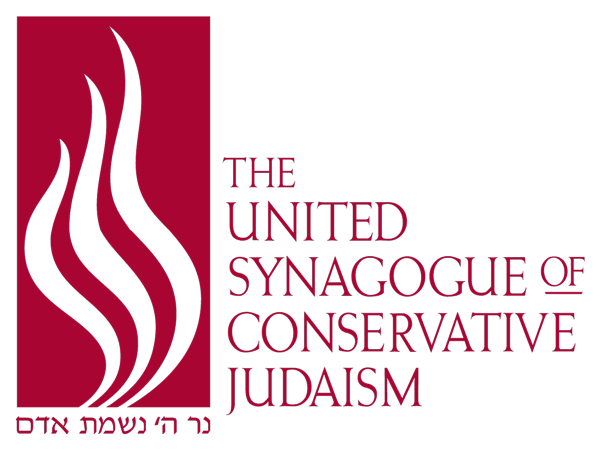 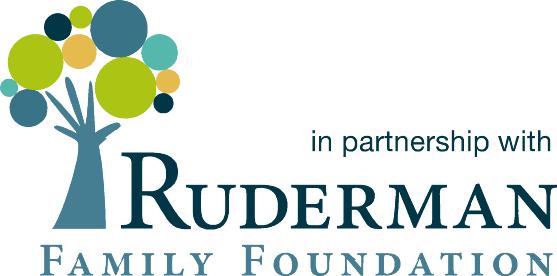 AN INVITATION TO APPLY TO THEUSCJ RUDERMAN INCLUSION ACTION COMMUNITYUSCJ is pleased to invite you to apply to participate in the USCJ Ruderman Inclusion Action Community, an initiative to transform Conservative congregations into truly inclusive communities for people with disabilities.
This effort will help you to consider every aspect of community – physical facilities, education programs, tefillah, social activities and the very attitudes of congregants and leaders – to create a comprehensive blueprint for change to fully allow people with disabilities and their families to participate comfortably in congregational life. The application form is below - completed applications should be sent by email to inclusion@uscj.org by 4:00 p.m. ET, Thursday, December 22, 2016. The program will begin with online webinars in January and February, and a gathering of the USCJ Ruderman Inclusion Action Community will take place in person March 19 - 20, 2017 in the New York City area. A fact sheet is included below outlining the program and guidance that your kehilla would receive in this process and what would be expected of your kehilla as a participant in the USCJ Ruderman Inclusion Action Community.  If you have questions about this application or about the program, please contact Ed Frim, USCJ’s Inclusion Specialist, at inclusion@uscj.org or at 412-951-5415.We look forward to learning together, and to helping you nurture your kehilla to fully develop into a truly inclusive community.L’Shalom,Susan Wyner					Ed FrimDirector of Learning Enrichment 		Ruderman Inclusion SpecialistFACT SHEETWHAT IS THE USCJ RUDERMAN INCLUSION ACTION COMMUNITY?A community of up to twenty congregations who receive consultation and guidance from USCJ to develop and implement a vision and action plan for making their kehilla a more inclusive congregation.  WHAT IS THE TIMELINE FOR PARTICIPATION?Applications for participation are due by 4:00 p.m. ET on Thursday, December 22, 2016.  The selection of the participating kehillot will be completed and congregations notified by January 6, 2017.The program will begin in January with a conference call/webinar with representatives of participating kehillot. A gathering of representatives of all participating kehillot is planned for March 19-20, 2017 in New York City. There will be additional webinars and regional gatherings in the spring.  Local work will continue in each kehilla through September 2017. Representatives of each participating kehilla will have the opportunity to participate in a forum in fall of 2017, where the successes and work of participating kehillot will be highlighted. WHAT WILL KEHILLA RECEIVE AS A PARTICIPANT?If selected, kehilla will receive tools, training and coaching designed to enable the development of a more inclusive community. These supports include, but are not limited to:Guidance to conduct and analyze introductory assessments Coaching in developing an action plan and piloting and/or enhancing/expanding programsSite visit and consultation by USCJ’s Inclusion Specialist Ed FrimParticipation in our ListServe and Facebook group, including more than 50 congregations in 2017 The opportunity to reflect on data at the conclusion of the program with coaches and expertsA higher profile locally and nationally that will lead to new and more deeply engaged membersWHAT COMMITMENT MUST A KEHILLA MAKE TO PARTICIPATE? Appoint a liaison to the cohort who will stay in communication with the USCJ Inclusion Specialist Form an Inclusion committee if one does not currently exist. If one does exist, ensure that it includes other key leaders in your kehilla. You should plan on meeting at least once a month during this effort.Conduct an assessment of current inclusion practices at your congregationEngage key professional and lay leaders in the work of inclusion, who will attend cohort trainings and work on an ongoing basis to develop and implement a vision and action planCreate an Inclusion Action Plan for your kehillaEngage a team from the kehilla to participate in the March gathering and the fall forum Provide data and narrative as part of a final evaluationDemonstrate a long-term commitment to continue building a more inclusive communityAddress disabilities inclusion by Rabbi at least two times a year from the pulpitShare congregational efforts related to inclusion, including acknowledgement of USCJ and The Ruderman Family Foundation, with all members at least quarterly through your newsletter or some other means USCJ RUDERMAN INCLUSION ACTION COMMUNITY APPLICATIONContact InformationInformation About Your Kehilla Membership (numbers may be approximate)Information About People with Disabilities in Your Kehilla  You may not know some of this – if so, take your best guess and note it is an estimateDo you believe your physical facility is fully accessible for those with disabilities? If not, please provide a brief explanation:What goals are you seeking to achieve to make your kehilla more inclusive of people with disabilities and what are you currently doing, or have done in the past five years to achieve that vision? What barriers and challenges have you faced? (Limit 200 words)Why are you interested in participating in the USCJ Ruderman Inclusion Action Community? What do you hope to gain? (Limit 100 words)How are professional and volunteer leadership engaged with issues of inclusion in your kehilla? Is there an Inclusion committee?  Who will form the core of leaders dedicated to this initiative?  Is your congregation addressing any major issues or experiencing significant transitions at this time (e.g. Rabbinic search, Executive Director search, financial issues, merger, other major planning efforts, etc.)?Each kehilla that participates in the USCJ Ruderman Inclusion Action Community will be represented by a team including at least one senior staff member (rabbi, cantor, executive director, education director, etc.) and one lay leader (board member, committee chair, etc.)  Participation in the national gathering on March 19-20, 2017 in NYC is a required element of the program. Can your congregation make this commitment? If this is a difficulty, please indicate the nature of the challenge, and/or contact Ed Frim, USCJ Inclusion Specialist, to discuss.If there is anything else you feel we should know, feel free to attach an additional page.Please Identify the Lead Professional and the Lead Lay Leader who will participate in the USCJ Ruderman Inclusion Action Community national gathering and webinars from your kehilla.EMAIL YOUR COMPLETED APPLICATION TO:INCLUSION@USCJ.ORGName of KehillaCity/StateName of Person Completing this ApplicationPhoneName of RabbiRabbi Email AddressName of Board PresidentPresident Email Address# of Membership Units# of Single Adults under 65# of Families with Young Children# of Families with School Age Children# of Families with Grown Children/Parents under 65# Adults Age 65 and OverTotal Children in Early Childhood Program# of Children in Early Childhood Program with a DisabilityTotal Children in Religious School# of Children in Religious School with a Disability# of Families requiring accommodations due to Disabilities to participate in Services and Programs# of Members who are Blind/Visually Impaired# of Members who are Hearing Impaired/Deaf# of Members with a Physical Disability# of Members with Developmental/Intellectual Disability (e.g. Autism, Downs Syndrome, etc.)# of Members with a Mental Health related disabilityName of Professional/ClergyTitle of Professional/ClergyEmail AddressPhone NumberName of Lay LeaderTitle of Lay LeaderEmail AddressPhone Number